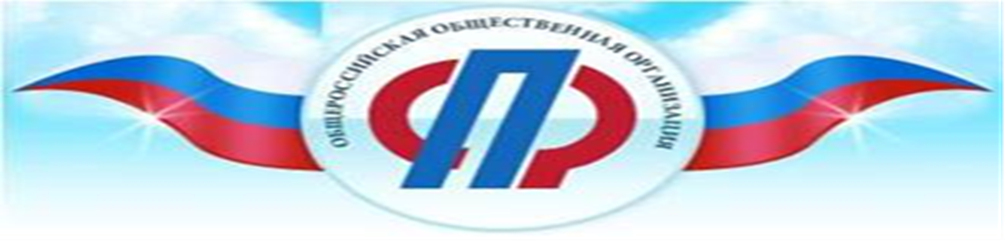                          390013 г. Рязань                                                                                      тел./ факс: (4912) 34 – 87 – 01                                                                                                                                  ул. Московское шоссе, 4                                                                          e-mail: spr@072.pfr.ruПресс-релизРегиональное отделение «Союз пенсионеров России»  приняло участие в межрегиональном шахматном турнире пенсионеров России, посвященном            70-летию Победы в Великой Отечественной войнеМежрегиональный шахматный турнир (далее Турнир) пенсионеров России,  был проведен в г. Туле  26-28 апреля 2015 года.  Организаторами финальных соревнований – Турнира являются  Президиум Центрального Правления Общероссийской общественной организации «Союз пенсионеров России», Российская шахматная федерация,  правительство Тульской области при поддержке Министерства спорта  Российской Федерации и Пенсионного фонда России и посвящен   70-летию Победы в Великой Отечественной войне. Турнир проводился в целях:- пропаганды и популяризации шахмат среди пожилых людей, как важного фактора активного долголетия;	- привлечения людей старшего возраста к систематическим участиям в шахматных соревнованиях и турнирах всех уровней;                	- распространения опыта проведения массовых шахматных турниров  среди пенсионеров в регионах России;	- активизации деятельности региональных отделений Союза пенсионеров России, других общественных организаций  по физкультурно-массовой и оздоровительной работе с лицами пенсионного возраста. Непосредственное проведение соревнований финального турнира  было возложено на судейскую коллегию Общественной организации «Шахматная федерация Тульской области», согласованную с РШФ.   Главный судья  - международный арбитр Владимир Ильич Афромеев (г. Тула)Победители региональных соревнований среди шахматистов-любителей прибыли из 37 регионов России.      Рязанскую область представляли    шахматисты-любители:                Павлов А. Г. и Шампанова Е.В. Надо отметить высокий уровень организации соревнований и отличную культурную программу. Кроме соревновательной части Турнира была встреча с неоднократным экс-чемпионом мира по шахматам     А. Карповым, который провел сеанс одновременной игры с участниками. В результате соревнований участники Рязанской области значительно повысили рейтинг по ФИДе, так как играли с более сильными противниками и побеждали. Участнику из Рязанской области Павлову А.Г из д. Ялтуново Рязанского района  был вручен специальный почетный приз- ТУЛЬСКИЙ САМОВАР, как представителю самого малого населенного пункта, где популярна игра в шахматы среди населения.Участники Турнира выразили уверенность, что и впредь регионы будут защищать честь своего края в подобных соревнованиях.06.05.2015 года